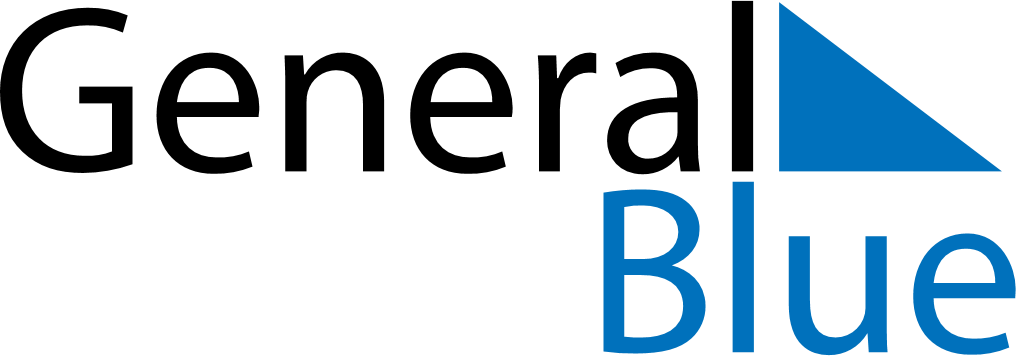 December 2026December 2026December 2026December 2026December 2026December 2026South SudanSouth SudanSouth SudanSouth SudanSouth SudanSouth SudanSundayMondayTuesdayWednesdayThursdayFridaySaturday1234567891011121314151617181920212223242526Christmas Day2728293031Republic DayNew Year’s EveNOTES